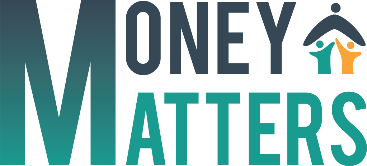 
As sessões de formação "Money Matters" contêm uma série de oito workshops de meio-dia para pais e encarregados de educação.Os workshops 1 – 6 ajudarão pais e encarregados de educação no desenvolvimento da sua capacidade de literacia financeira através de uma série de atividades dedicadas e materiais de aprendizagem. Os workshops 7 e 8 apoiarão os pais e encarregados de educação no seu papel de Formadores de aprendizagem familiar dentro das suas redes familiares imediatas, fornecendo-lhes as ferramentas e competências para partilhar os recursos do Money Matters com as suas redes.Conteúdo do móduloBem-vindo ao Módulo 7 - Aprendizagem FamiliarResultados da aprendizagem: Após a conclusão deste workshop, pais e encarregados de educação poderão: Discutir com os seus filhos a importância de uma utilização adequada do dinheiro, usando o vocabulário e métodos certos.Explorar ferramentas financeiras online com os seus filhos, incluindo as fornecidas pelo projeto Money Matters.1Vocabulário Financeiro2Gestão Financeira Familiar3Recursos e Ferramentas Financeiras Online4Gerir emoções associadas ao dinheiro5Gestão de dinheiro durante períodos de vida críticos6Tornar-se um consumidor crítico.7Aprendizagem Familiar8Questões de dinheiro do kit de ferramentas digitais Título do módulo: Aprendizagem Familiar Título do módulo: Aprendizagem Familiar Título do módulo: Aprendizagem Familiar Título do módulo: Aprendizagem Familiar Título do módulo: Aprendizagem FamiliarTempoAtividades de Aprendizagem Métodos de formaçãoMateriais / Equipamentos NecessáriosAtividades e folhas de atividade10 minutosBem-vindosResultados da Aprendizagem (LO)Plano Visual para a sessãoIntroduza o plano visual dando uma breve visão geral e quaisquer tarefas de limpeza/avisos.OrientaçãoPP2- LO Plano de sessão PP 3-VisualFolha de presenças25 minutosAtividade quebra-gelo M7.1: Sopa de LetrasIsto será útil para recapitular as palavras financeiras fundamentais aprendidas. Peça aos participantes que trabalhem com um parceiro diferente para completar a PARTE A da Atividade M7.1. Quando todos os participantes tiverem completado o exercício, partilhe a parte B da Atividade M7.1. (Respostas)Considere a idade do jogo como uma introdução às próximas secções.OrientaçãoColaboração & PráticaPP4Atividade M7.1 - Pesquisa de palavrasPARTE A & B40 minutosAtividade M7.2 PRÉ-ESCOLARES ATIVIDADES DE APRENDIZAGEM: quando é que começa a ensinar às crianças sobre dinheiro?Pergunte aos participantes se normalmente falam de dinheiro com os seus filhos e, em caso afirmativo, descrevam ao resto do grupo como o fazem. Pergunte sobre que tipo de conceitos e métodos os pais podem usar para falar sobre dinheiro com os seus filhos. Os resultados serão comunicados no flip chart pelo facilitador. Distribuir a Atividade M7.2 e dividir os participantes em dois grupos de acordo com a experiência/preferências de cada participante:GRUPO 1: estará focado nos jogos dirigidos a crianças dos 2 aos 3 anosGRUPO 2: estará focado nos jogos dirigidos a crianças dos 4 aos 6 anosCada grupo identifica pelo menos 2 jogos monetários dirigidos à idade-alvo do seu grupo (em 10 minutos). Também podiam usar os seus smartphones. No final da pesquisa descrevem os jogos para o resto do grupo.Finalmente, o facilitador mostrará os jogos relatados no PP 8-12.  Compare-os com as descobertas do grupo.Aprendizagem Ativa:Colaboração & PráticaPP5 – Introdução Flipchart e marcadoresPP6 PP7 PP8-12 – pré-escolarPP12- jogos sugeridos Smartphones/tablets M7.2perguntas10 minutosPausa PP 13Pausa PP 13Pausa PP 13Pausa PP 13 30 minutosAtividade M7.3 Como falar sobre dinheiro com crianças em idade escolar Pergunte aos participantes se costumam dar dinheiro aos seus filhos entre 6 e 9 anos.Se alguns o fizerem, o facilitador pedir-lhes-á para descrever ao resto do grupo os critérios que seguem para o dinheiro de bolso (quantas vezes, quanto, se como recompensa e assim por diante). Escreva toda a informação no flip chart. Mostrar e descrever PP 14 ao grupo (o mesmo se não houver ninguém que use para dar dinheiro aos seus filhos). No final desta atividade, o grupo discutirá em conjunto a utilidade do dinheiro de bolso.Em seguida, mostre aos pais a foto de uma máquina de dinheiro contida na Atividade M7.3, e irá fazer-lhes as perguntas relatadas tanto nas partes A como B. Por último, explique o conteúdo do PP 15 e os participantes irão discutir em conjunto sobre o papel da máquina de dinheiro sugerido.PP 16 discutem dinheiro  No final desta secção, mostre aos participantes o planeador de orçamento da Banda Desenhada Money Matters para ser usado com crianças dos 6 aos 12 anos.Aprendizagem Ativa.Flip chart e markersPP14- introdução PP15 – máquina de dinheiro de atividade/ role playPP16 - Dinheiro PP17 - Planificador de Orçamento da Banda DesenhadaAtividade M7.3: - PARTE A- PARTE BBanda Desenhada do Money Matters25 minutosAtividade M7.4 Crianças, Pré-Adolescentes e Adolescentes (10-15 anos) Quais são algumas das questões financeiras para os alunos dos 10 aos 15 anos?Num flipchart e em pequenos grupos os participantes criam um mapa mental, lista ou gráfico que representa alguns problemas. Coloque o flipchart nas paredes (com fita cola) e faça com que os participantes andem pela sala e considerem as diferentes questões.No final desta secção, o facilitador sugerirá aos participantes que explorem as Salas de Fuga do Money Matters para usar com os seus adolescentes dos 13 aos 18 anos. Aprendizagem Ativa;Colaboração & Prática;Flipchart e marcadoresFita-colaPP18 - questões financeiras PP19 sugerir respostas PP20 biblioteca do Money Matters salas de fuga do Money Matters30 minutosAtividade M7.5 Cenários de vida real (opcional se tiver tempo)Depois de mostrar ao PP21, pergunte aos pais as perguntas contidas no Atividade M7.5.!  Explique que não há resposta certa porque todos eles podem ser adequados para uma determinada pessoa e/ou situação.Em seguida, pergunte aos pais se há alguém que tenha experimentado pedidos de dinheiro como o descrito no PP21 e que tipo de estratégias adotaram. Encoraje-os a discuti-lo como um grupo.Mostre PP22-23 e peça aos participantes que completem esta secção apresentando o cenário positivo contido no PP No final desta secção, mostrar aos participantes a Aplicação Móvel Money Matters para usar com os seus adolescentes dos 19 aos 25 anos, dizendo-lhes também que ele (s) ele explicará melhor como usá-lo durante o próximo workshop.Aprendizagem Ativa.PP21- Um cenário de adolescente exigentePP22- 23 algumas ideias de fundoPP24 - Um menino responsávelPower Point – Atividade M7.5- um adolescente exigente10 minutosEncerramento de Workshops Para encerrar o workshop, o facilitador agradecerá ao grupo por estarem presentes. Para mais recursos visite o site Money Matters. Avaliação (Como vai descobrir o que os pais e encarregados de educação aprenderam?)Os participantes serão continuamente avaliados ao longo da sessão, na sua participação ativa em atividades individuais e de grupo. Além disso, durante o workshop, o facilitador irá fazer perguntas reflexivas e de avaliação ao grupo, conforme relatado nos slides do PowerPoint.Avaliação (Como vai descobrir o que os pais e encarregados de educação aprenderam?)Os participantes serão continuamente avaliados ao longo da sessão, na sua participação ativa em atividades individuais e de grupo. Além disso, durante o workshop, o facilitador irá fazer perguntas reflexivas e de avaliação ao grupo, conforme relatado nos slides do PowerPoint.Avaliação (Como vai descobrir o que os pais e encarregados de educação aprenderam?)Os participantes serão continuamente avaliados ao longo da sessão, na sua participação ativa em atividades individuais e de grupo. Além disso, durante o workshop, o facilitador irá fazer perguntas reflexivas e de avaliação ao grupo, conforme relatado nos slides do PowerPoint.Avaliação (Como vai descobrir o que os pais e encarregados de educação aprenderam?)Os participantes serão continuamente avaliados ao longo da sessão, na sua participação ativa em atividades individuais e de grupo. Além disso, durante o workshop, o facilitador irá fazer perguntas reflexivas e de avaliação ao grupo, conforme relatado nos slides do PowerPoint.Avaliação (Como vai descobrir o que os pais e encarregados de educação aprenderam?)Os participantes serão continuamente avaliados ao longo da sessão, na sua participação ativa em atividades individuais e de grupo. Além disso, durante o workshop, o facilitador irá fazer perguntas reflexivas e de avaliação ao grupo, conforme relatado nos slides do PowerPoint.Exemplos de avaliação - Perguntas reflexivas: por exemplo, você ou um amigo já tiveram alguma experiência invulgar ou desconfortável ao tentar comprar algo online? - Perguntas de avaliação: por exemplo, o que michael deveria ter feito para evitar o esquema? (Várias opções a serem discutidas em grupo)- Perguntas reflexivas: por exemplo, você ou um amigo já tiveram alguma experiência invulgar ou desconfortável ao tentar comprar algo online? - Perguntas de avaliação: por exemplo, o que michael deveria ter feito para evitar o esquema? (Várias opções a serem discutidas em grupo)- Perguntas reflexivas: por exemplo, você ou um amigo já tiveram alguma experiência invulgar ou desconfortável ao tentar comprar algo online? - Perguntas de avaliação: por exemplo, o que michael deveria ter feito para evitar o esquema? (Várias opções a serem discutidas em grupo)- Perguntas reflexivas: por exemplo, você ou um amigo já tiveram alguma experiência invulgar ou desconfortável ao tentar comprar algo online? - Perguntas de avaliação: por exemplo, o que michael deveria ter feito para evitar o esquema? (Várias opções a serem discutidas em grupo)Duração 180 Minutos 180 Minutos 180 Minutos 180 Minutos 